23-е   заседание 27-го созываҠАРАР                                                                          РЕШЕНИЕ          23 октябрь  2017 йыл                                                          23 октября   2017  года№108О повестке дня  двадцать третьего заседания Совета сельского поселения Султанбековский сельсовет муниципального района Аскинский район Республики Башкортостан двадцать седьмого созываВ соответствии с Федеральным законом «Об общих принципах организации местного самоуправления в Российской Федерации», Уставом сельского поселения Султанбековский сельсовет муниципального района Аскинский район  Республики Башкортостан и Регламентом Совета сельского поселения Султанбековский сельсовет муниципального района  Аскинский район  Республики Башкортостан Совет сельского поселения Султанбековский сельсовет муниципального района Аскинский район  Республики Башкортостан р е ш и л:Включить в повестку дня двадцать третьего заседания Совета   сельского поселения Султанбековский сельсовет муниципального района Аскинский район  Республики Башкортостан двадцать седьмого созыва следующие вопросы: 1. О передаче Финансовому управлению Администрации муниципального района Аскинский район Республики Башкортостан полномочий  по осуществлению внутреннего муниципального финансового контроля от администрации сельского поселения Султанбековский сельсовет муниципального района Аскинский  район Республики Башкортостан (внесен главой сельского поселения Султанбековский сельсовет муниципального района Аскинский район Республики Башкортостан, докладывает глава сельского поселения Султанбековский сельсовет муниципального района Аскинский район Республики Башкортостан)2. Об отмене решения Совета сельского поселения Султанбековский сельсовет муниципального района Аскинский район Республики Башкортостан от  20 апреля  2016  года №36 «Об утверждении Положения о представлении  депутатами Совета сельского поселения Султанбековский сельсовет муниципального района Аскинский район Республики Башкортостан сведений о доходах, расходах, об имуществе и обязательствах имущественного характера» c  учетом изменений, внесенных решением от 01 июля 2016 года №51(внесен главой сельского поселения Султанбековский сельсовет муниципального района Аскинский район Республики Башкортостан, докладывает глава сельского поселения Султанбековский сельсовет муниципального района Аскинский район Республики Башкортостан)Глава  сельского поселения Султанбековский  сельсовет муниципального района Аскинский районРеспублики Башкортостан                                                                 ________И.В.СуфияновБАШҠОРТОСТАН РЕСПУБЛИКАҺЫАСҠЫН  РАЙОНЫМУНИЦИПАЛЬ РАЙОНЫНЫҢСОЛТАНБӘК АУЫЛ СОВЕТЫАУЫЛ  БИЛӘМӘҺЕ СОВЕТЫ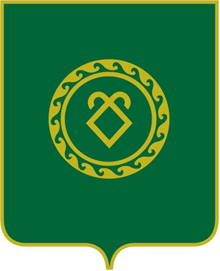 СОВЕТ СЕЛЬСКОГО ПОСЕЛЕНИЯСУЛТАНБЕКОВСКИЙ СЕЛЬСОВЕТМУНИЦИПАЛЬНОГО РАЙОНААСКИНСКИЙ РАЙОНРЕСПУБЛИКИ  БАШКОРТОСТАН